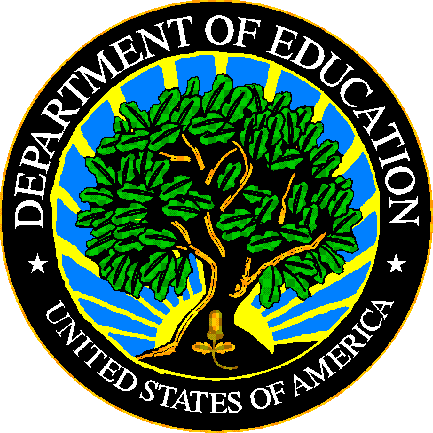 U.S. DEPARTMENT OF EDUCATIONEDFacts Submission SystemThis technical guide was produced under U.S. Department of Education Contract No.  ED-PEP-14-O-5013 with Applied Engineering Management Corporation.  Brandon Scott served as the contracting officer’s representative.  No official endorsement by the U.S. Department of Education of any product, commodity, service or enterprise mentioned in this publication is intended or should be inferred.U.S. Department of EducationBetsy DeVosSecretary of EducationEDFactsRoss SantySystem OwnerThis technical guide is in the public domain.  Authorization to reproduce it in whole or in part is granted.  While permission to reprint this publication is not necessary, the citation should be:  FILE 000 – File Name File Specifications – VXX.X (SY XXXX-XX), U.S. Department of Education, Washington, DC: EDFacts.  Retrieved [date] from the EDFacts Initiative Home Page.On request, this publication is available in alternate formats, such as Braille, large print, or CD Rom.  For more information, please contact the Department’s  at 202) 260–0818.DOCUMENT CONTROLDOCUMENT INFORMATIONDOCUMENT HISTORYPREFACEThis document provides technical instructions for building files that are submitted through the EDFacts Submission System (ESS).  The ESS is an electronic system that facilitates the efficient and timely transmission of data from SEAs to the U.S. Department of Education.This document is to be used in coordination with other documentation posted on the EDFacts Initiative Home Page under EDFacts System Documentation, including:EDFacts Workbook – a reference guide to using the EDFactsSubmission System (ESS); particularly useful to new users; contains multiple appendices, including one that explains how to use the file specifications ESS User Guide – provides assistance to new users of the EDFacts Submission System (ESS); it addresses the basic mechanics of system access and data submission EDFacts Business Rules Guide – describes each business rule including the error number, type, message, definition, edit logic, and the file specifications where the business rules are appliedPlease contact the Partner Support Center (PSC) with questions about the documents.  You will find contact information for PSC and each State EDFacts Coordinator on the EDFacts Contact Page.Data submitted through the ESS are authorized by an Annual Mandatory Collection of Elementary and Secondary Education Data Through EDFacts (OMB 1850-0925, expires 6/30/2020).  EDFacts is a U.S. Department of Education (ED) initiative to govern, acquire, validate, and use high-quality, kindergarten through grade 12 (K–12) performance data for education planning, policymaking, and management and budget decision-making to improve outcomes for students. EDFacts centralizes data provided by SEAs, LEAs and schools, and provides users with the ability to easily analyze and report data. This initiative has significantly reduced the reporting burden for state and local data producers, and has streamlined data collection, analysis and reporting functions at the federal, state and local levels.ContentsDOCUMENT CONTROL	iiPREFACE	iii1.0	PURPOSE	12.0	GUIDANCE FOR SUBMITTING THIS FILE	12.1	Changes from the SY 2017-18 File Specifications	12.2	Core Requirements for Submitting this File	12.3	Required Categories and Totals	22.4	Guidance	32.5	Definitions	43.0	FILE NAMING CONVENTION	54.0	FIXED OR DELIMITED FILES	64.1	Header Record Definition	64.2	Data Record Definition	7PURPOSEThis document contains instructions for building files to submit EDFacts Data Group 656: Neglected or Delinquent (N or D) participation table – state agency. The definition for this data group is: The number of students participating in programs for neglected or delinquent students (N or D) under Title I, Part D, Subpart 1 (State Agency) of ESEA as amended.The data collected using this file specification are used to monitor and report performance on programs and activities supported by the Elementary and Secondary Education Act, as amended. These data will be used as responses in the Consolidated State Performance Report (CSPR).The ED data stewarding office/s for this file: OESE/OSHS/N or D.GUIDANCE FOR SUBMITTING THIS FILEThis section contains changes from the previous school year, core requirements for submitting this file, required categories and totals, and general guidance.Changes from the SY 2017-18 File SpecificationsOther than any editorial changes listed in the document history on page ii, there have been no changes to this file specification.Core Requirements for Submitting this FileThe following table contains the reporting period, the education units included or excluded, the type of count, and zero count reporting.Table 2.2-1: Core Reporting RequirementsRequired Categories and TotalsThe table below lists the combinations of the categories and totals that are expected to be submitted for the state and each LEA or school that should be included in the file.An “X” in the column indicates that the category value must be submitted when reporting that aggregation. The total indicator must be either “Y” (Yes) or “N” (No). If the record is for a category set, specify an “N” (No). If the record is for a subtotal or education unit total, specify a “Y” (Yes).  The abbreviations in the “Table Name” column represent the technical name of the data used in the file.Table 2.3–1: Required Categories and TotalsGuidanceThis section contains guidance for submitting this file in the format of questions and answers.Which students should be reported in this file?Report only students who received Title I, Part D, Subpart 1 services during the reporting period.  Students who do not receive or benefit from Title I, Part D, Subpart 1 services should not be included.Are programs funded by Title I, Part A reported in this file?No.  Do not report programs funded solely through Title I, Part A.What are the permitted values for N or D Program (Subpart 1)?The permitted values are:Neglected Programs: An institution for neglected children and youth is a public or private residential facility, other than a foster home, that is operated primarily for the care of children who have been committed to the institution or voluntarily placed under applicable State law due to abandonment, neglect, or death of their parents or guardians.Juvenile Detention Facilities: Detention facilities are shorter term institutions that provide care to children who require secure custody pending court adjudication, court disposition, or execution of a court order, or care to children after commitmentJuvenile Corrections: An institution for delinquent children and youth is a public or private residential facility other than a foster home that is operated for the care of children and youth who have been adjudicated delinquent or in need of supervision. Include any programs serving adjudicated youth (including non–secure facilities and group homes) in this category. Adult Corrections: An adult correctional institution is a facility in which persons, including persons 21 and under, are confined as a result of conviction for a criminal offense. Other Programs: Any other programs, not defined above, which receive Title I, Part D funds and serve non–adjudicated children and youth. How are programs and facilities classified by the N or D Program (subpart 1) permitted values?Classify programs and facilities based on how the program or facility was classified to ED for funding purposes.What if the data cannot be disaggregated between Juvenile Detention Facilities and Juvenile Corrections?If data cannot be disaggregated between Juvenile Detention Facilities and Juvenile Corrections, report the data under Juvenile Corrections.How are student counts reported by racial ethnic?
SEAs must submit racial and ethnic data using 7 permitted values, which are:AM7 – American Indian or  NativeAS7 – AsianBL7 – Black or African AmericanHI7 – Hispanic/LatinoPI7 – Native Hawaiian or Other Pacific IslanderWH7 – WhiteMU7 – Two or more racesHow are student counts reported by age (all)?Report students in the highest age attained during the reporting period.How are student counts reported by disability status (only)?Report students who meet the definition of children with disabilities (IDEA) in the EDFacts Workbook.How are student counts by English Learner Status (Only) reported?Include students who meet the definition of an English learner in the EDFacts Workbook.Do other files collect related data?Yes.  There are several file specifications that are used to collect data on Title I, Part D.  The EDFacts Workbook explains how these files relate to one another.  This file is used to collect students served by subpart 1.  FS127 is used to collect students served by subpart 2.DefinitionsSee the EDFacts Workbook for the standard definitions. This file specification has no additional definitions.FILE NAMING CONVENTIONThe following file naming convention is to help identify files to provide technical assistance.A maximum of 25 characters (including the file extension) is allowed for the file name.The following is the naming convention for file submissions:sslevfilenamevvvvvvv.extTable 3.0-1: File Naming ConventionFIXED OR DELIMITED FILES This section describes the fixed file and delimited file specifications.  The fixed file and delimited files contain a header record followed by data records.  The file type is specified in the header record.The “Pop” column in the header and data records is coded as follows: M - Mandatory, this field must always be populated A - This field is populated in accordance with table 2.3-1 “Required Categories and Totals”O - Optional, data in this field are optionalHeader Record DefinitionThe header record is required and is the first record in every file submitted to the ESS.  The purpose of the header record is to provide information as to the file type, number of data records in the file, file name, file identifier, and file reporting period. Table 4.1–1:  Header RecordBelow is an example of a header record.Table 4.1–2:  Header Record ExampleData Record DefinitionData records are required and immediately follow the header record in every file submitted to the ESS.  Data records provide counts for the specified category sets, subtotals and education unit totals.Table 4.2–1:  Data RecordsBelow is an example of a data record, this is the set of data that should be submitted for each education unit. See table 2.3-1.Table 4.2–2:  Data Record Example – SEA level 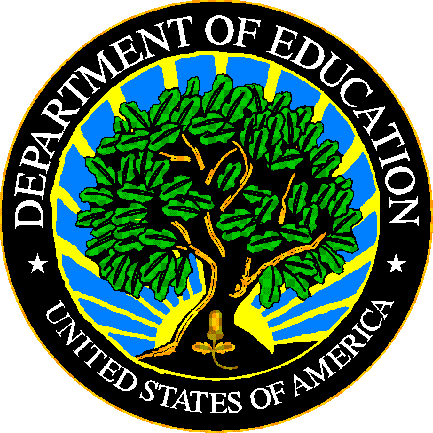 The Department of Education's mission is to promote student achievement and preparation for global competitiveness by fostering educational excellence and ensuring equal access.www.ed.govFS119 - N or D Participation - State Agency File SpecificationsSY 2018-19Title:FS119 - N or D Participation - State Agency File SpecificationsSecurity Level:Unclassified – For Official Use OnlyVersion NumberDateSummary of Change 1.0 – 14.0Versions 1.0 through 14.0 are used to build files for school years prior to SY 2018-19.15.0September 2018Updated for SY 2018-19.SEAReporting periodProgram Year (N or D) – The 12-month period beginning July 1 and ending June 30 as described for the Prevention and Intervention Programs for the Education of Children and Youth Who Are Neglected, Delinquent or At-Risk Program (N or D)Education units reportedThis file is reported only at the SEA levelType of countOnce for each type of N or D programZero countsRequired for all valid combinationsZero exception orNot Applicable N or D Program (Subpart 1) – If a state does not have programs that fall under a particular program type, the counts by that permitted value should be left out of the file. Missing Use “-1” to report missing counts.Use “MISSING” when a category is not available. Related metadata surveyAggregationTable NameN or D Program (Subpart 1)Racial EthnicSex (Membership)Age (All)Disability Status (Only)English Learner Status (Only)N or D Long Term StatusTotal IndicatorCommentsCategory Set ANDPARTICSEAXXNStudent Count by N or D Program (Subpart 1) by Racial EthnicCategory Set BNDPARTICSEAXXNStudent Count by N or D Program (Subpart 1) by Sex (Membership)Category Set CNDPARTICSEAXXNStudent Count by N or D Program (Subpart 1) by Age (All)Category Set DNDPARTICSEAXXNStudent Count by N or D Program (Subpart 1) by Disability Status (Only)Category Set ENDPARTICSEAXXNStudent Count by N or D Program (Subpart 1) by English Learner Status (Only)Category Set FNDPARTICSEAXXNStudent Count by N or D Program (Subpart 1) by N or D Long Term StatusSubtotal 1NDPARTICSEAXYStudent Count by N or D Program (Subpart 1)WhereMeansLimit in charactersssUSPS State Abbreviation2levAbbreviation for level:SEA for a State Education Agency level3filenameNDPARTSEA9vvvvvvvAlphanumeric string designated by the SEA to uniquely identify the individual submission (e.g., ver0001, v010803)7.extExtension identifying the file format:.txt – fixed .csv – comma delimited.tab – tab delimited4Data Element NameStart
PositionLengthTypePopDefinition / CommentsPermitted Values AbbreviationsFile Type150StringMIdentifies the type of file being submitted. SEA NEGL OR DELQ PARTICIPATIONTotal Records In File5110NumberMThe total number of Data Records contained in the file.  The header record is NOT included in this count.File Name 6125StringMThe file name including extension, the same as the external file name.  See section 3.0File Identifier8632StringMAny combination of standard characters to further identify the file as specified by the SEA (e.g., a date, person’s name, version number).File Reporting Period1189StringMThe school year for which data are being reported. The required format is "CCYY–CCYY" or "CCYY CCYY", where either a hyphen or a space separates the beginning and ending years. 2018-2019OR2018 2019Filler127258StringMLeave filler field blank.Carriage Return / Line Feed (CRLF)3851MFormatFile Type,Total Records in File,File Name,File Identifier,File Reporting Period,Filler,Carriage Return / Line Feed (CRLF)ExampleSEA NEGL OR DELQ PARTICIPATION,15,euseaNDPARTSEAv000001.csv,characters to identify file,2018-2019,¶Data Element NameStart
PositionLengthTypePopDefinition / CommentsPermitted Values AbbreviationsFile Record Number110NumberMA sequential number assigned by the State that is unique to each row entry within the file.DG 559
State Code112StringMThe two-digit American National Standards Institute (ANSI) code for the state, District of Columbia, and the outlying areas and freely associated areas of the United States. For a list of valid State Codes, refer to the EDFacts Workbook.DG 570
State Agency Number132StringMA number used to uniquely identify state agencies.  This ID cannot be updated through this file.01 – State Education Agency Filler1514StringMLeave filler field blank.Filler2920StringMLeave filler field blank.Table Name4920StringMSee table 2.3-1 Required Categories and TotalsNDPARTICSEAN or  D Program (Subpart 1)6915StringAThe types of program under ESEA, as amended, Title I, Part D, Subpart 1 (state programs).NEGLECT – Neglected programsJUVDET – Juvenile detentionJUVCORR – Juvenile correctionADLTCORR – Adult Correction
OTHER – Other programsMISSING Racial Ethnic8415StringAThe general racial category that most clearly reflects individuals' recognition of their community or with which the individuals most identify.AM7 – American Indian or Alaska NativeAS7 – AsianBL7 – Black or African AmericanHI7 – Hispanic/LatinoPI7 – Native Hawaiian or Other Pacific IslanderMU7 – Two or more racesWH7 – WhiteMISSING Sex (Membership)9915StringAThe concept describing the biological traits that distinguish the males and females of a species.F – FemaleM – MaleMISSING Age (All)11415StringAThe discrete age of students (children).3TO5 – 3 through 56 – Age 67 – Age 78 – Age 89 – Age 910 – Age 1011 – Age 1112 – Age 1213 – Age 1314 – Age 1415 – Age 1516 – Age 1617 – Age 1718 – Age 1819 – Age 1920 – Age 2021 – Age 21MISSING Disability Status (Only)12915StringAAn indication that children (students) are children with disabilities (IDEA).WDIS – Children with one or more disabilities (IDEA)MISSING English Learner Status (Only)14415StringAAn indication that students met the definition of an English learner.LEP – English learnerMISSING N or D Long Term Status15915String AAn indication that students were served for at least 90 consecutive days during the reporting period by Title I, Part D of ESEA as amended.NDLONGTERM – Long-Term N or D StudentsMISSING Total Indicator1741StringMAn indicator that defines the count level – see table 2.3-1 Required Categories and TotalsN – Specifies category setY – Specifies subtotal or total of the education unitExplanation175200StringOText field for state use.Student Count37510NumberMCarriage Return / Line Feed (CRLF)3851MAggregation ExampleFormatFile Record Number,State Code,State Agency Number,Filler,Filler,Table Name, N or D Program (Subpart 1),Racial Ethnic,Sex (Membership),Age (All),Disability Status (Only),English Learner Status (Only),N or D Long Term Status,Total Indicator,Explanation,Student Count,Carriage Return / Line Feed (CRLF)Category Set A1,80,01,,,NDPARTICSEA,NEGLECT,AM7,,,,,,N,,10¶Category Set B8,80,01,,,NDPARTICSEA,OTHER,,F,,,,,N,,10¶Category Set C10,80,01,,,NDPARTICSEA,JUVDET,,,6,,,,N,,10¶Category Set D14,80,01,,,NDPARTICSEA,JUVDET,,,,WDIS,,,N,,8¶Category Set E17,80,01,,,NDPARTICSEA,ADLTCORR,,,,,LEP,,N,,4¶Category Set F17,80,01,,,NDPARTICSEA,ADLTCORR,,,,,,NDLONGTERM,N,,4¶Subtotal 124,80,01,,,NDPARTICSEA,JUVDET,,,,,,,Y,,50¶